Классный час "1 сентября в первом классе"Цели: создание атмосферы праздника, знакомство детей со школой.Задачи:  формирование учебной мотивации и желания учиться;развитие культуры общения и взаимопонимания;воспитание общечеловеческих ценностей.Десятиклассники провожают первоклассников под музыку «Чему учат в школе» в класс, дети садятся за парты, родители выступают в роли гостей.Учитель: Ребята, у вас сегодня удивительный и незабываемый день – вы первый раз переступили порог класса, в котором будите учиться.- А кто знает, чему учат в школе? (Дети дают свои ответы.)- Правильно, в школе учат и писать, и читать, и рисовать, и дружить, и уважать друг друга и еще многому хорошему и полезному.- Сегодня вы первый раз пришли в 1 класс. Я попробую угадать, почему вы сегодня так радуетесь. Если я угадаю, то вы хлопните в ладоши.1.Вы рады, потому что у вас есть красивый портфель, в нем много школьных принадлежностей?2.Вы сегодня очень нарядные и красивые?3.Вы стали школьниками?4.Вы встретились с друзьями, пришли с хорошим настроением?5.Вы встретились со своей первой учительницей?Мы будем учиться вместе, и я всегда буду рада вам помочь!Игра «Знакомство».Ребята, я вас всех хорошо знаю. А вот вы друг друга еще нет. У меня есть замечательный мяч. Он поможет нам познакомиться. (Дети по очереди передают мяч друг другу и называют свои имена.)С сегодняшнего дня вы не просто дети, вам присвоено почетное звание ученик. (Вручение свидетельств.)- А как называется комната, в которой вы находитесь? (Класс.)- Посмотрите вокруг себя. Какой красивый и уютный кабинет вас ждет. Думаю, что учиться в таком кабинете будет очень приятно вам всем. 4 года мы будем приходить в этот класс и постараемся сохранить его таким же чистым и уютным. А сделать это нам поможет игра «да-нет». Внимательно послушайте вопросы и дайте правильный ответ: либо – «да», либо – «нет».Будем входить в класс в грязной обуви? (Нет.)Будем вытирать руки о  шторы? (Нет.)Нельзя писать прямо на стенах? (Нет.)Нужно носить сменную обувь? (Да.)Нужно драться на переменах? (Нет.)Не будем опаздывать на урок? (Нет.)Будем стараться хорошо учиться? (Да.)-Сегодня дети по всей России пошли в школу. А как завидуют вам сказочные герои, ведь им тоже хочется учиться. Но сначала отгадайте, что это за сказочный герой?С букварём шагает в школуДеревянный мальчуган.Попадает вместо школыВ деревянный балаган.Как зовётся эта книжка?Как зовётся сам мальчишка? (Буратино).Буратино приготовил для вас загадки. Умеете отгадывать загадки? Вот сейчас мы с Буратино и посмотрим.Рисовать умеет нашДеревянный … (карандаш).Вдруг прямою станет змейка,Если есть в руках  … (линейка).Не на стенах в нашем доме –Я рисую всё в … (альбоме).В альбоме буду рисовать,А для письма нужна  …  (тетрадь).Я рисовал, а тут Маринка!Сотрёт ненужный штрих  … (резинка).Отгадай, что за вещица –Острый клювик, а не птица.Этим клювиком онаСеет, сеет семена.Не на поле, не на грядке,На листках твоей тетрадки! (Ручка).На ноге стоит одной, Крутит-вертит головой, Нам показывая страны, Реки, горы, океаны. (Глобус).Новый дом несу в руке,Дверца дома на замке.Тут жильцы бумажные,Все ужасно важные. (Портфель).- Молодцы! А  вы подготовили эти вещи для школы? Это ваши главные помощники в учёбе, и они должны быть аккуратно сложены как в портфеле, так и у вас на парте. Перед уроками портфель необходимо поставить на стул, раскрыть, достать школьные принадлежности, затем портфель закрыть и убрать.Книжки новые купили,Ручки и тетрадки,Постарайтесь, чтоб в портфелеБыло всё в порядке!- Ребята, на уроках мы будем не только учиться, но и отдыхать.5)  ИграЯ буду задавать вам вопросы, а вы, когда это нужно, будете хором отвечать: « Это я, это я, это все мои друзья»- Кто компанией веселой каждый день шагает в школу?- Кто из вас приходит в класс с опозданием на час?- Кто зимой мороза не боится, на коньках летит как птица?- Кто из вас хранит в порядке книжки, ручки и тетрадки?- Кто из вас, из малышей, ходит грязный до ушей?- Кто домашний свой урок выполняет ровно в срок?- Кто из вас, хочу узнать, любит петь и танцевать?Вот какие у нас ребята внимательные и сообразительные!.- Молодцы, вы правильно ответили на все вопросы, а теперь пришло время дать клятву первоклассника и быть верным данной клятве все 4 года учебы.Всегда приходить в класс на первый урок
Еще до того, как проснется звонок. (Дети хором – Клянемся!)Быть на уроке активным и нужным,
Запоминать и учить все, что нужно. (Клянемся!)Чтоб грамотным и умным стать,
Будем учиться читать и писать. (Клянемся!)Учебники, книжки, пенал и тетрадки
Всегда содержать в идеальном порядке. (Клянемся!)Друзьями хорошими, верными стать,
Друг другу во всем и всегда помогать. (Клянемся!)А лень, неопрятность, подсказки, вранье
Мы в класс не возьмем никогда, ни за что. (Клянемся!)-Послушайте загадку:В городе цветочном я живуКоротышкой умненьким слыву.Вам желаю все старательно учитьЧтобы в жизни все хорошее творить.Как зовут меня,  угадайка?Изобретатель коротышка по имени (Знайка).Прочитайте слова: мама, папа, бабушка, дедушка, сестра, брат, я.  Как можно назвать их одним словом?. Без вас наши папы, Без вас наши мамы,У нас не учеба будет, а драма.Без вас тяжелейший учебный процессДля нас потеряет большой интерес. Дорогие родители. Вам напутственное слово.- Каждый из вас в школе научится не только писать, читать , считать, но и дружить и любить. Ваш первый школьный день подходит к концу. На доске есть цветок, который ещё не расцвел. На столе лежат лепестки. Красный- хорошее настроение, зелёный- спокойное настроение, синий – грустное настроение. Выберите лепесток, который подходит к вашему настроению. Мы составим цветок и посмотрим, какой он наш первый школьный день.Дорогие ребята, сегодня вы стали учениками школы с. Сохондо. Я желаю вам успехов в учебе, расти здоровыми и дружными. Добро пожаловать в Страну Знаний!Завтра мы с вами встретимся вновь. Я буду с нетерпеньем ждать нашей встречи.   Успехов вам и вашим родителям!  Урок окончен.Классный час в 1 классе "Первый раз в первый класс"belova 29 Январь, 2013 11:51 Методическая работа Постоянная ссылкаv\:* {behavior:url(#default#VML);} o\:* {behavior:url(#default#VML);} w\:* {behavior:url(#default#VML);} .shape {behavior:url(#default#VML);}Классный час «Первый раз в 1класс».Цели: создание атмосферы праздника, знакомство детей со школой.Задачи:- формирование учебной мотивации и желания учиться;- развитие культуры общения и взаимопонимания;- воспитание общечеловеческих ценностей.Оборудование:- плакат к 1 сентября;- цветочки и листочки из цветной бумаги;- ватман, клей;- надувной, красивый, яркий мяч- фразы для родителей;- цветик – семицветик.Ход мероприятияОдинадцатиклассники провожают первоклассников  под музыку «Чему учат в школе» класс, дети садятся за парты, родители выступают в роли гостей.Учитель: Ребята, у вас сегодня замечательный и незабываемый день – сегодня вы в первый раз переступили порог своего класса, в котором будете учиться.- А кто знает, чему учат в школе? (Ответы детей.)- Конечно, в школе учат писать и считать, читать, рисовать и лепить, дружить и еще многому хорошему и полезному.Сегодня вы первый раз пришли в 1 класс. Я попробую угадать, почему вы сегодня так радуетесь. Если я угадаю, то вы хлопните в ладоши.1.Вы рады, потому что у вас есть красивый портфель, в нем много школьных принадлежностей?2.Вы сегодня очень нарядные и красивые?3.Вы стали школьниками?4.Вы встретились с друзьями, пришли с хорошим настроением?5.Вы встретились со своей первой учительницей?Мы будем учиться вместе, и я всегда буду рада вам помочь!Игра «Знакомство».Ребята, я вас всех хорошо знаю. А вот вы друг друга еще нет. У меня есть замечательный мяч. Он поможет нам познакомиться. (Дети по очереди передают мяч друг другу и называют свои имена.)А теперь давайте поиграем. Я буду называть имена. Если вы услышите свое имя, то выбегаете к доске.- А как называется комната, в которой вы находитесь? (Класс.)- Посмотрите вокруг себя! Какой красивый и уютный у нас класс!Думаю, что учиться в этом классе нам будет легко и уютно, ведь школа – это наш второй дом.  В этом классе мы будем учиться 4 года и постараемся содержать его в чистоте и порядке. А сделать это нам поможет игра «Да – нет»Игра «Да – нет»Внимательно послушайте вопросы и дайте правильные ответы: либо «да», либо «нет».1.      Будем входить в класс в грязной обуви? (Нет.)2.      Будем вытирать руки о шторы? (Нет.)3.      Нельзя писать прямо на стенах? (Нет.)4.      Нужно носить сменную обувь?  (Да.)5.      Будем драться на переменах? (Нет.)6.      Не будем опаздывать на урок? (Нет.)7.      Будем стараться хорошо учиться? (Да.)- Молодцы! Вы правильно ответили на все вопросы!- А сейчас пришло время дать клятву первоклассника и быть ей верным все 4 года учебы в начальной школе.1. Всегда приходить в класс на первый урок   Еще до того, как проснется звонок. (Дети хором – Клянемся!)2. Быть на уроке активным и нужным,   Запоминать и учить все, что нужно. (Клянемся!)3. Чтоб грамотным и умным стать,  Будем учиться читать и писать. (Клянемся!)4. Учебники, книжки, пенал и тетрадки   Всегда содержать в идеальном порядке. (Клянемся!)5. Друзьями хорошими, верными стать,   Друг другу всегда и во всем помогать. (Клянемся!)6. А лень, неопрятность, подсказки, вранье   Мы в класс не возьмем никогда, ни за что. (Клянемся!)-Ребята, вы уже много знаете и умеете, и сейчас вам предстоит выдержать первый школьный экзамен, но не стоит беспокоиться, я уверена, что у вас все получится, все вы с ним справитесь. Вспомните , пожалуйста, сколько лепестков было на волшебном цветке, который исполнял любые желания? Правильно, 7,  и сегодня этот цветик-семицветик здесь и на каждом его лепестке задание для вас.Игра «Цветик-семицветик».(Дети подходят к цветку и «срывают» по одному лепестку, учитель читает слова, а дети отгадывают из какой они сказки.)- Ну молодцы! А ведь это был экзамен первый экзамен! Молодцы!- А сейчас еще один экзамен!Игра «Посчитаем веселые задачки».- Замечательно! Молодцы, ребята, вы все выдержали «вступительный экзамен» и можете с сегодняшнего дня считать себя настоящими школьниками.1. Три яблока из сада ежик притащил.Самое румяное он белке подарил.  С радостью подарок получила белка.  Сосчитай-ка яблоки у ежа в тарелке. (2)2. Четверо забавных веселых медвежат    Мед едят душистый и пчел благодарят.    Подошел неслышно их дружок с ковшом.    Сколько стало мишек за большим столом?(5)3. Шесть щенят в футбол играли.  Одного домой забрали.  Он в окно глядит, считает Сколько их теперь гуляет?(5)- А теперь экзамен должны выдержать ваши родители. Посмотрим как они справятся?(Родителям раздаются листочки, на которых записаны начало фразы или ее конец, надо правильно собрать фразу, найти пару.)                          Начало                                                                                                 Конец1.Заходить к учителю в школу                                                              не менее 2 раз в неделю2.Не открывать тетради и дневник                                                     в плохом настроении3.Никогда не делать за детей                                                              домашнее задание4.Ругать своих детей                                                                               в самом крайнем случае5.Быть на родительских собраниях                                                  обязательно-Это были не простые фразы - это клятва родителей.(Учитель говорит каждую фразу, родители говорят: «Клянемся! После каждой фразы».)- Какие молодцы родители! Теперь им необходимо помнить эту клятву в течении четырех лет.Ну, а теперь пришла и моя очередь клятву дать. Вот такая моя учительская клятва:Клянусь:               - Детей ваших так  буду я обучать, - Чтобы они могли много узнать.              - Учеников своих не обижать,              - Мальчишкам, девчонкам - всем помогать.              - Любимчиков в классе не заводить,              - Детей одинаково, ровно любить.              - Всех научить и читать и писать,              - Друг с другом дружить и людей уважать.Наш первый день в школе подходит к концу. Сегодня у вас праздник, а в праздник принято дарить подарки. Посмотрите какие чудесные книги будут помогать вам учиться читать, писать, считать. Это ваши первые учебники!  А что надо делать чтобы учебники всегда оставались новыми, чистыми, красивыми? (Ответы детей.) - Дорогие ребята, уважаемые родители, гости, я всех благодарю за участие в нашем первом классном часе, за замечательные цветы и предлагаю «посадить» сейчас в нашем классе свою  клумбу. У вас на партах лежат либо разноцветные цветы, либо зеленые листики из цветной бумаги, на доске лист ватмана. Давайте сейчас вместе с родителями приклеим цветки и листики на ватман и посмотрим, что из этого получится(Клей приготовлен заранее у доски.)-Вот какая яркая, замечательная клумба у нас получилась! Я желаю вам всем такой же яркой жизни в нашей замечательной школе, в нашем замечательном классе.Первый раз – в первый классУчитель: Здравствуйте, взрослые! Здравствуйте, дети! День необычный сегодня на свете - Музыка всюду, улыбки и смех - Школа открыла двери для всех. И не грустите, девчонки, мальчишки, По играм, затеям и сказочным книжкам, Со школьной жизни всѐ начинается, В страну Знаний мы отправляемся,Вот тут моя сказка и начинается…Учитель: В некотором царстве, некотором государстве жили 15 дружных ребятишек. И вот однажды, в самый первый день осени, нарядились они, взяли в руки букеты красивые и собрались все вместе в светлой и уютной комнате.Учитель: Ребята, кто уже догадался о ком в моей сказке речь идѐт? (О нас)Учитель: А как называется место, где мы с вами собрались? (Школа, класс)Учитель: Посмотрите вокруг, какой светлый и уютный наш класс. Посмотрите друг на друга, улыбнитесь, теперь мы с вами одна большая и дружная семья. Мы ученики 1 «б» класса, . Вместе мы проведѐм с вами четыре замечательных года. Будем учиться, играть, веселиться, открытия делать, и конечно, взрослеть. Но для начала давайте познакомимся, потому что трудно общаться с человеком, если не знаешь его имени. Меня зовут Галина Анатольевна, я ваша первая учительница. А теперь вы представьтесь. Пусть каждый из вас громко назовѐт своѐ имя.Дети выкрикивают свои имена.Учитель: Ой, ничего не понятно. Может быть потому, что вы сказали громко? Давайте попробуем сказать свои имена тихо.Дети тихо шепчутУчитель: Опять ничего не понятно. Ребята, как же нам быть? (Говорить по одному)Учитель: Правильно. В школе есть правило «Хочешь говорить – подними руку!». Человеку очень приятно, когда его слушают. Мы должны научиться слушать и слышать друг друга.Учитель: Каждый из вас дома обвѐл свою ладошку и вырезал еѐ. Посмотрите, на доске висит солнышко, но у него пока нет лучиков. Сейчас мы с вами сделаем это солнышко лучистым. Я буду читать стихотворение, если вы услышите своё имя встанете и наклеите ладошку к солнышку эти ладошки и будут лучикамиСтихЕсть Алеши в наем классе?Даша есть? София? Настя?Есть Никита и Максим?Нет ли среди вас Кирилла?Есть ли Вики- сразу две!А ну, посмотрим , дети тутКого Андриком зовут?Где же Женя? И где Дима?Все попали в первый класс?Продолжаем меня слушатьИ посмотрим где же Кира?Сколько Ань? Всего одна.Вот и вся мои друзья,Наша дружная семья!Учитель: Посмотрите, какое замечательное получилось у нас солнышко. Оно будет согревать нас все четыре года.Я желаю вам всем без помехи         
Знаний разгрызать орехи.
Не безобразничать и не лениться.
На “хорошо” и “отлично” учиться.
Вы теперь не просто дети, - Вы – ученики, а школа – это вам второй дом.Вот вы все и попали в страну Знаний и стали её жителями. Вы – школьники, а это значит, что вы будете учиться читать, писать, считать. Но не только… Ещё вы будете учиться дружить, быть послушными, выполнять правила и т.д. А что нужно первокласснику, чтобы хорошо учиться?- В нашей стране Знаний есть свои правила, их надо запомнить и неукоснительно выполнять.Чтобы стать учеником,
Нужно знать вам вот о чем:
На уроках ты сидишь
Тихо-тихо, словно мышь.
Спинка прямо у тебя.
Это делайте, как я.
Ручки мы вот так кладем,
И заданий дальше ждем.Какие молодцы! Спинки у всех ровненькие. 2 правило:Если хочешь ты сказать
Или выйти, или встать,
Надо руку так держать.Запомнили? Покажите. Замечательно!4) Отгадывание загадок.Ребята, нам пришла телеграмма от Королевы знаний!Дорогие ребята! Поздравляю вас с первым школьным праздником. Жду с нетерпением встречи с вами, а пока познакомьтесь со своими друзьями-помощниками. Отгадайте загадки, и они придут к вам. Королева знаний.О ком это она говорит? Догадались? А вот и загадки.Я с хозяином дружу, 
Я на нем верхом сижу.Дети: Портфель, ранец.Я люблю прямоту, я сама прямая сделать ровную черту всем я помогаю.Линейка.То я в клетку, то в линейку
Написать на мне сумей-ка
Можешь и нарисовать
Что такое я?Тетрадь.Если ей работу дашь,
Зря трудился карандаш.ЛастикОтгадай, что за вещица – 
Острый клювик, а не птица
Этим клювиком она
Сеет, сеет семена
Не на поле, не на грядке,
На листах твоей тетрадки.РучкаУмный Ивашка
Всю жизнь в одной рубашке
По белому полю пройдет
Каждый след его поймет.Карандаш.- Карандаш просит проверить ваше умение рисовать. А сейчас, ребята, напишите на листочках 1) сверху – буквы, которые знаете; 2) внизу – свое имя; 3) нарисуйте самый красивый цветок!5)  ИграЯ буду задавать вам вопросы, а вы, когда это нужно, будете хором отвечать: « Это я, это я, это все мои друзья»- Кто компанией веселой каждый день шагает в школу?- Кто из вас приходит в класс с опозданием на час?- Кто зимой мороза не боится, на коньках летит как птица?- Кто из вас хранит в порядке книжки, ручки и тетрадки?- Кто из вас, из малышей, ходит грязный до ушей?- Кто домашний свой урок выполняет ровно в срок?- Кто из вас, хочу узнать, любит петь и танцевать?Вот какие у нас ребята внимательные и сообразительные!Учитель: Как вы заметили в нашей Стране Знаний много интересного. И сейчас мы с вами попробуем узнать, на какие же оценки вы будете учиться. Какие оценки ставят детям, которые хорошо учатся? (ответы детей)Учитель: Правильно, четыре и пять.Игра "Оценки".Заранее изготовьте из картона круги диаметром около 8 см. На каждом круге написаны оценки - 2, 3, 4, 5. Двоек и троек изготовьте по 2 штуки, а четвёрок и пятёрок - из расчёта по 2-3 хорошие оценки на каждого ребёнка. Учитель демонстрирует "оценки", показывает, что там есть и двойки с тройками. Заранее сделайте пакет с потайным отделением. Для этого берётся обычный бумажный пакет для подарков. На дно приклеивается дополнительный слой б получился потайной кармашек. Все оценки демонстративно кладутся в пакет, но двойки и тройки учитель аккуратно отделяет в дополнительное отделение. Во время конкурса, учитель проходит по рядам, дети засовывают руку в пакет и вытягивают по 2-3 круга с оценками. Понятно, что все дети вытягивают только хорошие оценки. Количество кругов надо рассчитать так, чтобы все хорошие оценки были к концу конкурса разобраны.Учитель: Вот это чудеса! Смотрите, у вас у всех только 4 и 5! А где же двойки и тройки? Ну-ка, посмотрим! (Учитель засовывает руку в пакет и из потайного кармашка вытаскивает все двойки и тройки, показывает их детям). Смотрите, тройки и двойки остались в пакете! Вот так чудеса! Это означает, что в нашем классе не будет неуспевающих, не будет двоечников. Давайте все дружно похлопаем в ладоши, чтобы это волшебство сбылось, и вы учились только на хорошие оценки.- Ваши мамы и папы, бабушки и дедушки говорили мне по секрету, что вы дети послушные  и воспитанные. Это правда?- Мне встречались дети, которые даже волшебных слов не знают. А вы с ними знакомы? Давайте проверим, умеете ли вы ими пользоваться:                        1. Дядя Саша огорчён.                            Рассказал он вот о чём…                            - Настя – славная девчонка,                            Настя – ходит в первый класс!                            Но… давно уже от Насти                            Я не слышу слова здрасте                                    А слово-то какое –                            Очень дорогое!                                       2. Встретил Витю я – соседа.                             Встреча грустная была:                             На меня он, как торпеда,                             Налетел из-за угла!                             Но, представьте, зря от Вити                             Ждал я слова извините.                             А слово-то какое –                             Очень дорогое!Дед про внучку говорил:                              - Экая досада!                              Я портфель ей подарил,                              Вижу: очень рада!                              Но, нельзя ж молчать, как рыба.                              Ну сказала бы спасибо.                              Слово-то какое –                               Очень дорогое!Молодцы. А теперь, ребята наступает самый ответственный момент,  пора попросить единичку, чтобы она приняла вас в первый класс. Нужно подойти к доске, погладить единичку и пообещать быть старательными учениками если она одтаст вам конфетку значит ва стали учениками 1 б класса.Сегодня ещё один праздник день рождения . Как отмечают день рождение?Дорогие ребята, сегодня вы стали учениками школы №1. Я желаю вам успехов в учебе, расти здоровыми и дружными. Добро пожаловать в Страну Знаний!Завтра мы с вами встретимся вновь. Я буду с нетерпеньем ждать нашей встречи.   Успехов вам и вашим родителям!  Урок окончен.Цели: 	знакомство первоклассников с учителем и друг с другом;Задачи:поздравить детей с первым учебным днём;обобщить представления детей о школе;вызвать интерес к школе, классу;активизировать познавательные способности учащихся;способствовать развитию речи, мышления, внимания, памяти, мелкой моторики и координации движений руки, зрительного восприятия;воспитывать культуру поведения.Оборудование: картинка с изображением Буратино, диск с детскими песнями, звоночек, плакаты к празднику.(Звучит песня «Учат в школе…»)Вот осень на дворе.Птицы к югу полетели.Значит, время детвореКнижки складывать в портфели.В первый раз заходят в классПервоклашки-новосёлы.Оторвать не могут глазОт просторной светлой школы.Все за парты. Вот тетрадь.Взяли в руки ручки смело...Хватит бегать и играть,Мы займёмся взрослым делом!Пусть нас спросят у доски -Всем мы с гордостью ответим:МЫ ТЕПЕРЬ УЧЕНИКИ,А НЕ МАЛЕНЬКИЕ ДЕТИ!(Татьяна Бокова)- Здравствуйте, мальчишки и девчонки, а так же их родители! Какие вы все красивые и нарядные. Вот и наступил долгожданный день – 1 СЕНТЯБРЯ. Я от всей души поздравляю всех с этим замечательным праздником, с началом школьной жизни, с самым первым Днем знаний! Хочется пожелать вам сохранить радостные эмоции до конца учебы в школе, новых крепких знаний и самых лучших оценок! - Сегодня у вас день очень торжественный: вы все простились со своей первой школой - детским садом, но это не значит, что вы простились с детством. И сегодня мы с вами совершим путешествие – перелет к планете «Школьная», где мы с вами познакомимся и поиграем, узнаем некоторые правила, которые нужно соблюдать на этой планете.В детский садик вы ходили,Было мало вам хлопот.А теперь вы повзрослели –Стало всё наоборот!- Ребята, сейчас мы с вами научимся правильно начинать наши школьные дни, а именно здороваться. Итак, ПРАВИЛО №1:  здороваться молча, кивком головы.- Давайте попробуем. Я поздороваюсь с вами, а вы кивнёте головой. Встали все. ЗДРАВСТВУЙТЕ! (дети кивают головой)- Почему здороваться надо молча? (Чтобы не создавать шум).- Молодцы!- Посмотрите вокруг – это наш класс, в котором мы будем учиться. Он чистый, светлый и красивый!В вашем классе пол застелен,Чистенькие стены.Это летом ваши родителиВсё умело сделали.Мамы окна здесь помыли,Шторочки повесилиЧтоб светло и чисто  было,Чтоб училось весело.Скажем им «спасибо»! и постараемся, чтобы наш класс оставался таким же весь учебный год!- Ну, а теперь, нам пора познакомиться. Меня зовут Наталья Васильевна. Я – ваша первая учительница. Вместе с вами я буду целых 4 года-4 года радости и огорчений,4 года ежедневного узнавания и открытия чего-то нового. Давайте вместе повторим моё имя на счёт 3-4 (дети повторяют). А как вас зовут (у детей на булавочках  пристёгнуты бумажные колокольчики, подготовленные мною заранее, на которых написаны их имена) я обязательно скоро запомню!Повернитесь все друг к другу, улыбнитесь… Представьтесь и пожмите руки другу. Руки вверх все поднимите И вверху пошевелите. Крикнем весело: "Ура!" Игры начинать пора! Вы друг другу помогайте, На вопросы отвечайте Только ДА и только НЕТ Дружно дайте мне ответ. Если НЕТ вы говорите, То ногами постучите Если говорите ДА, В ладоши хлопайте тогда.- Для начала мы соберем БОЛЬШОЙ рюкзак, который возьмем с собой.(дети должны отвечать "Да" (хлопать) или "Нет" (топать))На дно кладем кулек конфет? (ДА) А милицейский пистолет? (НЕТ) Туда положим винегрет? (НЕТ) А может быть, улыбок свет? (ДА) Положим спелый апельсин? (ДА) А продуктовый магазин? (НЕТ) Цветов корзину для друзей? (ДА) А разноцветных кренделей? (ДА) Салат положим в сумку? (НЕТ) Кладем улыбку и успех? (ДА) Задорный детский звонкий смех? (ДА)	- Отлично справились с заданием!- Теперь, ребята, мы будем с вами встречаться каждый день, проводить вместе много времени, будем вместе работать и отдыхать. Поэтому мы должны подружиться. Согласны? (ДА)- Мы будем дружить? (ДА)-Мы будем уважать друг друга? (ДА)- Мы будем помогать друг другу? (ДА)- Мы будем доверять друг другу? (ДА)- Мы будем любить друг друга? (ДА)- Мы будем одной командой? (ДА) Тогда давайте ваши руки (дети встают со своих мест и подходят к учителю). Мы соединим их в общем рукопожатии, как мушкетёры.- Чувствуете тепло? силу? Что мушкетёры всегда говорили друг другу?! ОДИН ЗА ВСЕХ И ВСЕ ЗА ОДНОГО! (дети садятся на свои места)- Теперь мы одна команда, и мы будем помогать друг другу во всём, в том числе и в нашем главном деле. Какое у нас главное школьное дело? УЧИТЬСЯ!ПРАВИЛО №2:  хочешь сказать – подними руку и жди, когда учитель даст тебе слово.- Так что же за день сегодня такой? (ответы детей). Правильно, сегодня дети по всей России пошли в школу. А как завидуют вам сказочные герои, ведь им тоже хочется учиться. Но сначала отгадайте, что это за сказочный герой?С букварём шагает в школуДеревянный мальчуган.Попадает вместо школыВ деревянный балаган.Как зовётся эта книжка?Как зовётся сам мальчишка? (Буратино).Буратино приготовил для вас загадки. Умеете отгадывать загадки? Вот сейчас мы с Буратино и посмотрим.Рисовать умеет нашДеревянный … (карандаш).Вдруг прямою станет змейка,Если есть в руках  … (линейка).Не на стенах в нашем доме –Я рисую всё в … (альбоме).В альбоме буду рисовать,А для письма нужна  …  (тетрадь).Я рисовал, а тут Маринка!Сотрёт ненужный штрих  … (резинка).Отгадай, что за вещица –Острый клювик, а не птица.Этим клювиком онаСеет, сеет семена.Не на поле, не на грядке,На листках твоей тетрадки! (Ручка).На ноге стоит одной, Крутит-вертит головой, Нам показывая страны, Реки, горы, океаны. (Глобус).Новый дом несу в руке,Дверца дома на замке.Тут жильцы бумажные,Все ужасно важные. (Портфель).- Молодцы! А  вы подготовили эти вещи для школы? Это ваши главные помощники в учёбе, и они должны быть аккуратно сложены как в портфеле, так и у вас на парте. Перед уроками портфель необходимо поставить на стул, раскрыть, достать школьные принадлежности, затем портфель закрыть и убрать.Книжки новые купили,Ручки и тетрадки,Постарайтесь, чтоб в портфелеБыло всё в порядке!ПРАВИЛО №3:  соблюдай тишину!- Ребята, на уроках мы будем не только учиться, но и отдыхать.Шуточный тест для первоклассников (читаю четверостишия, ребята произносят "и я" там, где это уместно).Все домашние заданьяБуду четко выполнять.На урок без опозданьяБуду утром прибегать.Дома ручку не забудуИ тетрадь, и карандаш.А забыл - реветь я будуНа весь класс, на весь этаж.На уроках обещаюНе шуметь и не болтать.Если и ответ не знаю,Буду руку поднимать.А во время переменыОбещаю не шуметь,Не сбивать людей и стены,Не толкаться, как медведь.Буду ловким, буду смелым,Буду я в футбол играть.Значит, буду то и делоМячик в окна забивать.Буду умным и веселым,Делать добрые дела,Чтоб меня родная школаКак родного, приняла.-Вы немножечко устали, теперь давайте отдохнём, потанцуем «Танец утят» (дети повторяют движения за учителем).- И опять звенит звонок, он зовёт нас на …(урок).Сейчас мы поиграем в следующую игру, которая называется «Доскажи словечко». Вы должны быть очень внимательными, т.к. это игра на внимание.- Сено хоботом берёт толстокожий …(слон).- Кто любит по веткам носиться? Конечно, рыжая …(белка).- В чаще, голову задрав, воет с голоду …(волк).- Кто в машине знает толк? Косолапый бурый …(медведь).- На заборе поутру любит кукарекать …(петух).- Умнички! Я не ожидала, что вы такие внимательные. Ведь внимательность – самое главное качество для ученика!И последнее правило на сегодня, которое вы тоже должны запомнить  ПРАВИЛО №4:  по школе ходить спокойно, тихо!-Вот и подошёл к концу наш 1-й урок. Я желаю всем сохранить полученный эмоциональный настрой на весь учебный год! Желаю расти сильными и здоровыми, дружить друг с другом, не обижать друг друга. И, конечно же, ХОРОШО УЧИТЬСЯ! В ДОБРЫЙ ПУТЬ!!! А вам, уважаемые родители, помогать детям, будьте здоровыми и терпеливыми.Завтра мы с вами, ребята, встретимся снова в этом классе на уроках. До свидания!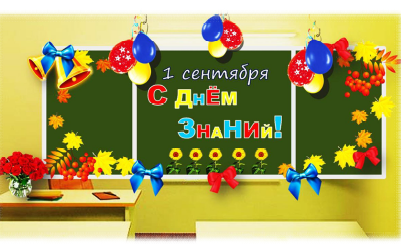 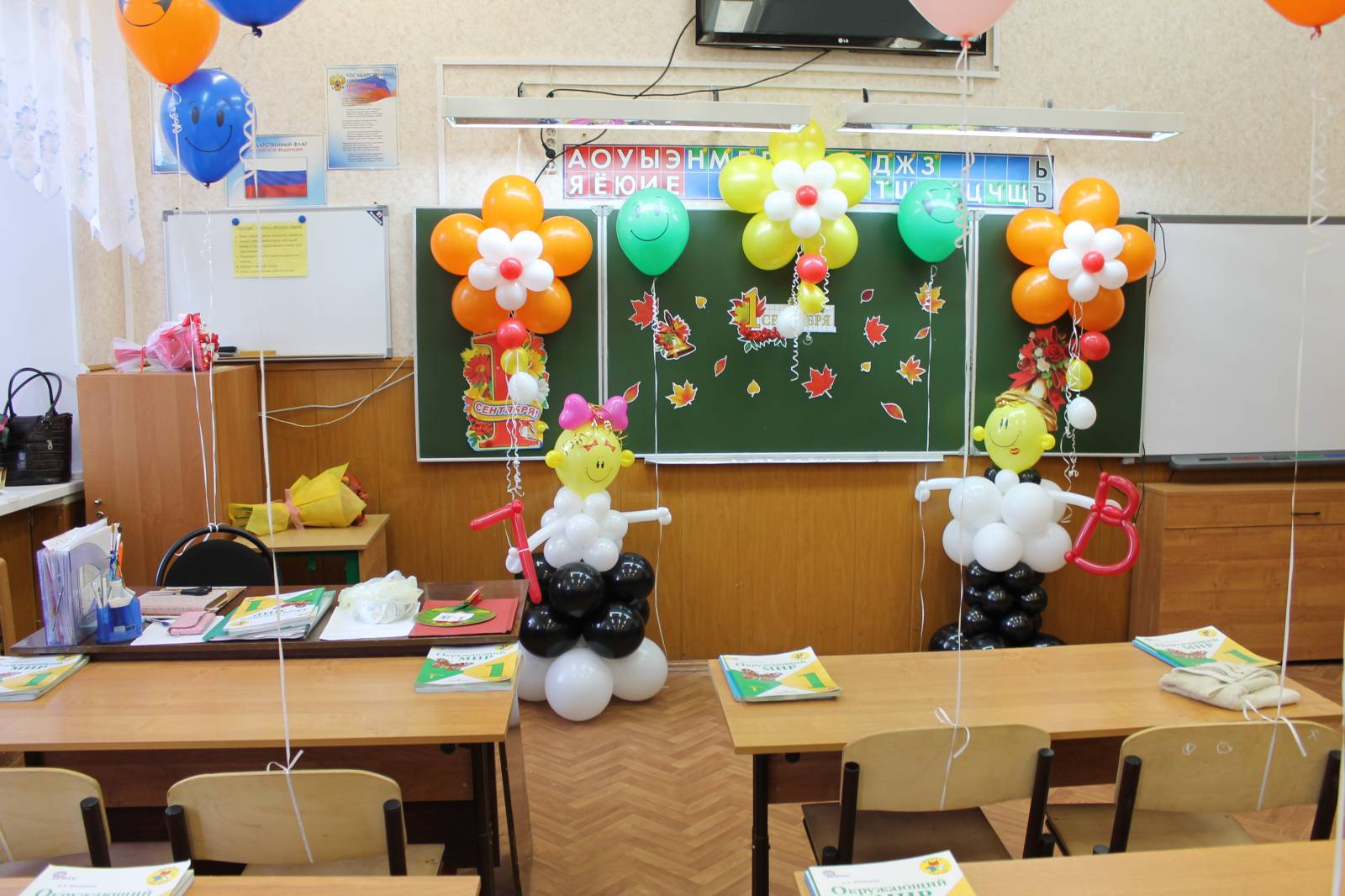 